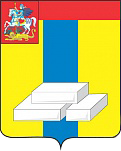 ОБЩЕСТВЕННАЯ ПАЛАТА ГОРОДСКОГО ОКРУГА ДОМОДЕДОВОМОСКОВСКОЙ ОБЛАСТИКомиссия по архитектурному облику городов и сел (деревень), благоустройству территорий, экологии и природопользованию (сохранению лесов).ПРОТОКОЛ №Несанкционированные свалки на территории г.о. Домодедовог. Домодедово								04 мая 2018гПрисутствовали: Э.А, Абдурахманов, М.А. Хачатрян, Л.И Булыга, С.Н. Волков, Я.С. Парфенчик. Повестка:Проведение общественного контроля о выявлении несанкционированных свалок на территории г.о. Домодедово. По результату проведенного мероприятия: Было выявлено несколько несанкционированных свалок образованных с апреля по 04 мая  на территориях: Бор в близи с поворотом с М-4, Домодедовское ш. - между Домодедовским и Подольским р-ом., вдоль дороги между д. Заболотье и ОвчинкиПроинформировали отдел Экологии - Администрация г.о. Домодедово.05 мая по результату инспекции часть выявленных мест были вывезены на полигоны МО.Общественная палата, взаимодействуя с отделом Экологии и 24 отделом г.о. Домодедово, ведет активную деятельность по своевременному выявлению и быстрому реагированию по ликвидации данных нарушений.  Председатель комиссии 						 Э.А. Абдурахманов